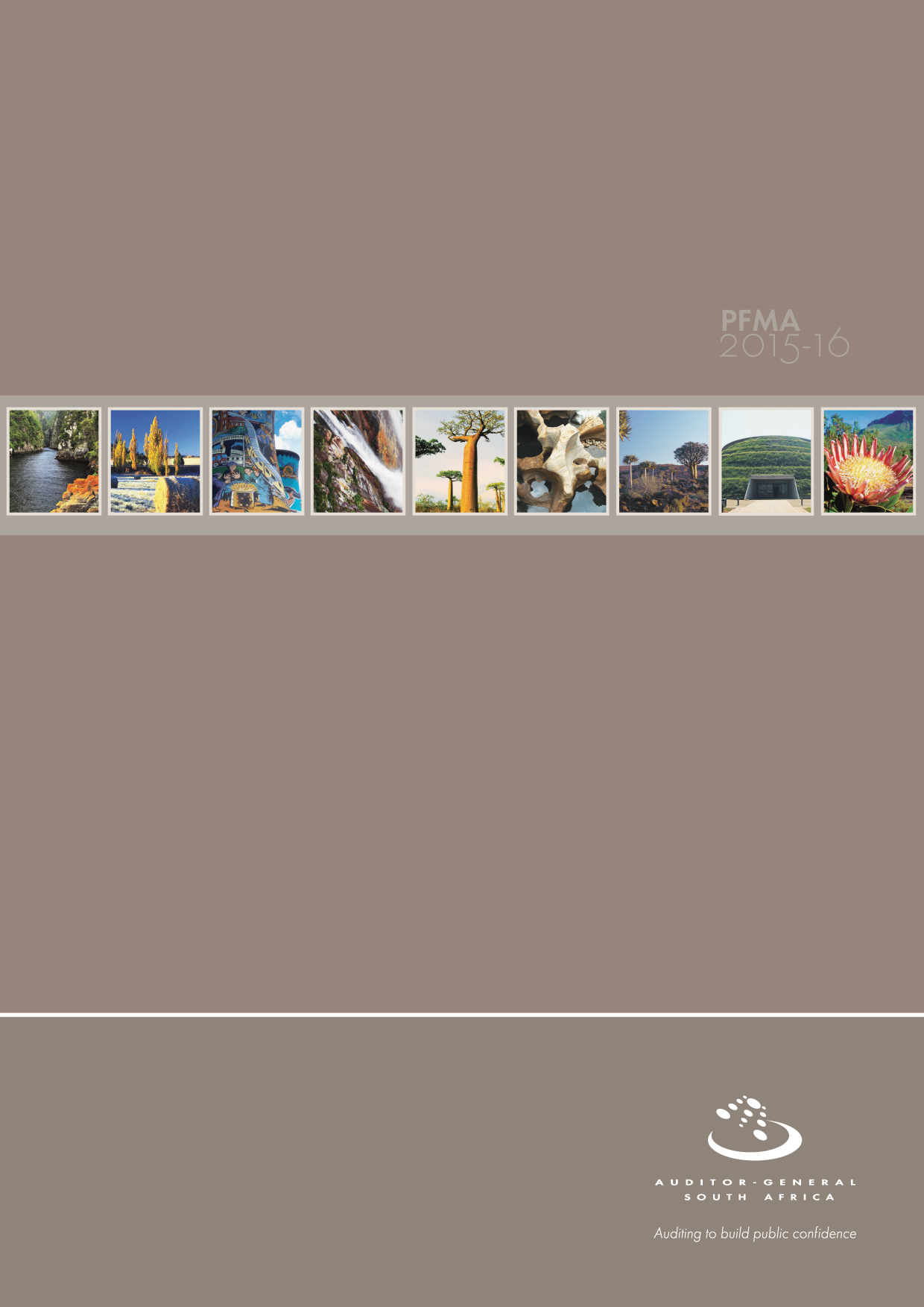 Purpose of the presentationAnnually oversight committees set aside time to focus on assessing the performance of departments. On completion of the process, portfolio committees are required to develop department-specific budgetary review and recommendations reports (BRRR), which express the committee`s view on the department’s budget for recommendation to the National Treasury ahead of the following year`s budget period. Our role as the AGSA is to reflect on the audit work performed to assist the portfolio committee in its oversight role of assessing the departments’ performance, taking into consideration the objective of the committee to produce a BRRR.CONTENTS1.	Introduction	42.	Audit opinion history	63.	Key focus areas	74.	Other matters of interest	85.	Drivers of internal control	96.	Other AGSA reports	107.	Combined assurance on risk management in the public sector	118.	Minister’s commitments and progress on these commitments	149.	Proposed commitments for the Portfolio committee	1510.	Key root causes and recommendations	1511.	Best practice to maintain audit outcomes	1512.	Entities included in portfolio not audited by AGSA	16IntroductionReputation promise of the Auditor-General of South AfricaThe Auditor-General of South Africa has a constitutional mandate and, as the supreme audit institution of South Africa, exists to strengthen our country’s democracy by enabling oversight, accountability and governance in the public sector through auditing, thereby building public confidence.Purpose of document The purpose of this briefing document is for the Auditor-General of South Africa (AGSA) to provide an overview of the audit outcomes and other findings of the Department of Science and Technology and its entities for the 2015-16 financial year.OverviewLegislative mandateScience and Technology Laws Amendment Act, (Act No. 7 of 2014), the Scientific Research Council Act, 1988 (Act No. 46 of 1988), the National Research Foundation Act, 1998 (Act No. 23 of 1998), the Academy of Science of South Africa Act,2001 (Act No. 67 of 2001), the Natural Scientific Professions Act, 2003 (Act No. 27 of 2003), the Human Sciences Research Council Act, 2008 (Act No. 17 of 2008), the Technology Innovation Agency Act,2008 (Act No. 26 of 2008), and the South African National Space Agency Act, 2008 (Act No. 36 of 2008).The portfolio consists of:Department of Science and Technology (DST)Three public entities audited by the AGSA:Human Sciences Research Council (HSRC)National Research Foundation (NRF)Council for Scientific and Industrial Research (CSIR)Three entities not audited by the AGSA in terms of section 4(3) of Public Audit Act:Technology Innovation Agency (TIA) – audited by Ngubane and Company/Johannesburg IncorporatedSouth African National Space Agency (SANSA) – audited by SizweNtsalubaGobodoAcademy of Science for South Africa (ASSAF) – audited by SizweNtsalubaGobodoAim of the voteTo develop, coordinate and manage a National System of Innovation that will bring about maximum human capital, sustainable economic growth and improved quality of life for all.VisionTo create a prosperous society that derives enduring and equitable benefits from science and technology.1.4	Organisational structure Audit opinion historyThe portfolio’s overall outcomes have regressed in 2015-16 due to the Department of Science and Technology (DST) moving from an unqualified audit opinion with no other findings to an unqualified audit opinion with findings on compliance with legislation. The National Research Foundation (NRF), the Council for Scientific and Industrial Research (CSIR) and the Human Sciences Research Council (HSRC) retained their unqualified audit opinion with no other findings. The entire portfolio has consistently submitted quality annual financial statements timeously and no material adjustments were made to any of the submitted financial statements.It should be noted that Council for the African Institute of South Africa (AISA) was incorporated into the HSRC with effect from 1 April 2014 and operates as a programme under the HSRC.Key focus areasPredetermined objectivesCompliance with legislation Financial health Other matters of interest Unauthorised, irregular and fruitless and wasteful expenditureUnauthorised expenditure: Expenditure not in accordance with the budget voteThe portfolio did not incur any unauthorised expenditure.Irregular expenditure: Expenditure incurred in contravention of key legislationFruitless and wasteful expenditure: Expenditure that should not have been incurred (incurred in vain that could have been avoided and no value for money received)Drivers of internal controlManagement to provide attention to key controls by:Implementing controls at DST to ensure that invoices received are processed and captured timely on the system for payment.Management should enhance review and monitoring controls to ensure that misstatements are prevented or detected and corrected timely before reporting on the annual performance report.Preparing monthly/interim AFS with full disclosures in an effort to reduce the risk of misstatements at year end and DST, NRF and HSRC.Providing adequate oversight on the compliance and related internal controls surrounding to ensure preventative measures are being implemented.Other AGSA reports	Audit related services and special auditsAs requested by the National Research Foundation, an engagement was conducted during the year under review on grants received and related expenditure for various contracts/ programmes of the Research and Innovation Support and Advancement (RISA). The audit certificates covered the period 01 April 2015 to 31 March 2016. At the request of the National Research Foundation, we audited financial statements of Technology and Human Resources for Industry Programme (THRIP) in terms of International Standards on Auditing 805 (ISA 805). THRIP programme form part of the financial statements of National Research Foundation. The amount relating to the THRIP is received as a transfer payment from Department of Trade and Industry.	InvestigationThe National Research Foundation appointed a private firm to conduct a forensic investigation into allegations of fraud perpetrated by external syndicate. The investigation is currently still in progress.Combined assurance on risk management in the public sector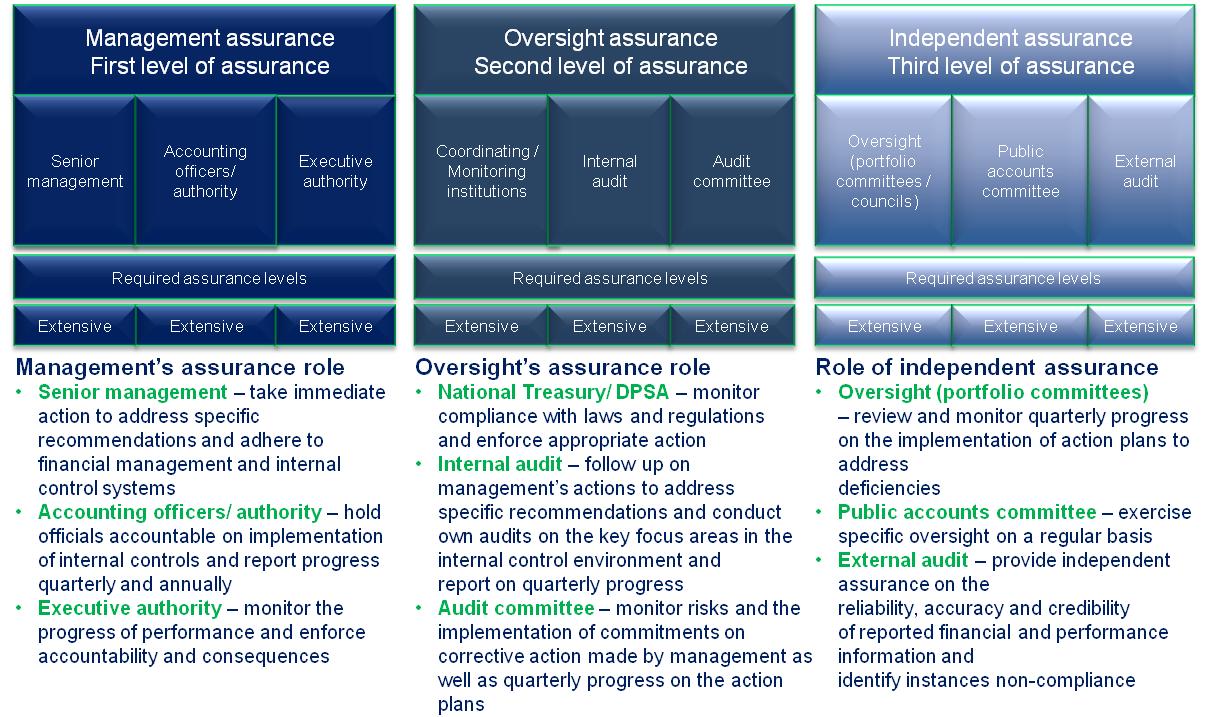 Assessment of the Portfolio committeeThe following criteria were used to evaluate the level of assurance for the Portfolio Committee:Oversight  role in terms of robust budget vote process, review of the annual report including the audit report, quarterly reporting;Follow up on progress made by the entities to address poor audit outcomes;Recommendations made in relation to key audit matters; and Follow up on key matters reported in the committee’s prior year BRRR report.The Portfolio committee performed in terms of it’s legislative oversight requirements and it robustly engages the department  and the entities on their role and mandate.		STATUS LEGENDMinister’s commitments and progress on these commitmentsThe following are commitments made by the minister and their progress:Proposed commitments for the Portfolio committee The following recommended commitments to be actioned by the committee:Obtain feedback on implementation of action plans to address audit weaknesses identified.The committee will exercise oversight during its quarterly reviews with regards to compliance and performance reporting to ensure achievement of objectives.Key root causes and recommendationsBest practice to maintain audit outcomesTo improve and sustain the audit outcomes in the portfolio, senior management should implement and sustain key internal controls and focus on the following:Implement audit action plans that are based on the audit findings, root causes and recommendations.Ensure basic financial disciplines and monthly processing and reconciling of transactions.Continue to regularly prepare credible financial and performance reports.Officials should be held accountable for non-compliance with legislation and irregular expenditure should be tracked, with proactive preventative measures being implemented.The portfolio remains largely on track and is moving in the right direction. The leadership and senior management must ensure that the effective leadership which is based on a culture of honesty, ethical business practice and good governance is maintained to ensure good audit outcomes.Entities included in the portfolio not audited by the Auditor-General of South Africa (section 4(3) audit entities)Comments relating to section 4(3) entities TIA and SANSA retained there status of unqualified audit opinion with no findings.ASSAf still had non compliance findings relating to section 2 (2) of the ASSAf Act which requires ASSAf to comply with the provisions of the PFMA. Predetermined objectives is not applicable since the entity is not listed in the PFMA. Clean audit opinion: Financially unqualified opinion with no findings on PDO and complianceFinancially unqualified opinion with findings on PDO and complianceQualified audit opinion (with findings) Disclaimed/adverse audit opinionDEPARTMENT/ENTITY HAD FINDINGS (in the related matter)ImprovedUnchangedRegressedDESCRIPTIONMovement15-1614-1513-14Audit opinions•	Department of Science and Technology  •	National Research Foundation•	Council for Scientific and Industrial Research•	Human Sciences Research Council•	Council for the African Institute of South AfricaN/AClosedClosedOTHER MATTERSPredetermined objectives•	Department of Science and Technology  •	National Research Foundation•	Council for Scientific and Industrial Research•	Human Sciences Research Council•	Council for the African Institute of South AfricaN/AClosedClosedCompliance with legislation•	Department of Science and Technology  •	National Research Foundation•	Council for Scientific and Industrial Research•	Human Sciences Research Council•	Council for the African Institute of South AfricaN/AClosedClosedDepartment/ entityFindingCommon root causeRecommendationDepartment of Science and TechnologyWe identified material misstatements in the annual performance report submitted for auditing.Management subsequently corrected these misstatements thus avoiding any material findings in the audit report.Lack of appropriate systems to collect, collate, verify and store information by the programmes to ensure compliance with chapter 5 of the National Treasury Framework for managing performance information (FMPPI)Management should Implement appropriate systems to collect, collate, verify and store information by the programmes to ensure compliance with chapter 5 of the National Treasury Framework for managing performance information (FMPPIManagement should enhance review and monitoring controls to ensure that misstatements are prevented or detected and corrected timely before reporting on the annual performance report.National Research FoundationWe identified material misstatements in the annual performance report submitted for auditing.Management subsequently corrected these misstatements thus avoiding any material findings in the audit report.Lack of appropriate systems to collect, collate, verify and store information by the programmes to ensure compliance with chapter 5 of the National Treasury Framework for managing performance information (FMPPI)Management should Implement appropriate systems to collect, collate, verify and store information by the programmes to ensure compliance with chapter 5 of the National Treasury Framework for managing performance information (FMPPIManagement should enhance review and monitoring controls to ensure that misstatements are prevented or detected and corrected timely before reporting on the annual performance report.Council for Scientific and Industrial ResearchNoneLack of appropriate systems to collect, collate, verify and store information by the programmes to ensure compliance with chapter 5 of the National Treasury Framework for managing performance information (FMPPI)Management should Implement appropriate systems to collect, collate, verify and store information by the programmes to ensure compliance with chapter 5 of the National Treasury Framework for managing performance information (FMPPIManagement should enhance review and monitoring controls to ensure that misstatements are prevented or detected and corrected timely before reporting on the annual performance report.Human Sciences Research CouncilNoneLack of appropriate systems to collect, collate, verify and store information by the programmes to ensure compliance with chapter 5 of the National Treasury Framework for managing performance information (FMPPI)Management should Implement appropriate systems to collect, collate, verify and store information by the programmes to ensure compliance with chapter 5 of the National Treasury Framework for managing performance information (FMPPIManagement should enhance review and monitoring controls to ensure that misstatements are prevented or detected and corrected timely before reporting on the annual performance report.Department/ entityFindingCommon root causeRecommendationDepartment of Science and TechnologyContractual obligations and money owed by the department were not settled within 30 days, as required by section 38(1) (f) of PFMA and Treasury Regulation 8.2.3.Ineffective review and monitoring of compliance with laws and regulations by senior management.Ensure basic financial disciplines and daily/monthly processing and reconciling of transactions are occurring and payments are made in a timely manner.National Research FoundationNoneNoneNoneCouncil for Scientific and Industrial Research GroupNoneNoneNoneHuman Sciences Research CouncilNoneNoneNoneDepartment/entityFinding		Root causeRecommendationThe financial health of the portfolio remain good with the exception of DST being unable to settle its creditors timely resulting in a significant increase in its accruals and payables compared to the previous years.The financial health of the portfolio remain good with the exception of DST being unable to settle its creditors timely resulting in a significant increase in its accruals and payables compared to the previous years.The financial health of the portfolio remain good with the exception of DST being unable to settle its creditors timely resulting in a significant increase in its accruals and payables compared to the previous years.The financial health of the portfolio remain good with the exception of DST being unable to settle its creditors timely resulting in a significant increase in its accruals and payables compared to the previous years.Department/ EntityDepartment/ EntityIrregular expenditureIrregular expenditureIrregular expenditureIrregular expenditureIrregular expenditureDepartment/ EntityDepartment/ EntityMovementAmount
R
2015/16Amount
R
2014/15Root causeRecommendation1Department of Science and Technology1 088 0001 920 000This was due to lack of review and monitoring of compliance with legislations surrounding supply chain management.Management to adequately provide oversight responsibility on compliance and related internal controls.Officials should be held accountable for non-compliance with legislation and irregular expenditure should be tracked, with proactive preventative measures being implemented.2National Research FoundationR6 569 000R22 065 000Management did not adequately provide oversight responsibility on compliance and related internal controls as the Supply Chain Management legislations and policies were not always complied with at some of the facilities. Management to adequately provide oversight responsibility on compliance and related internal controls.Officials should be held accountable for non-compliance with legislation and irregular expenditure should be tracked, with proactive preventative measures being implemented.3Council for Scientific and Industrial Research-117 000Not applicableNot applicable4Human Sciences Research CouncilR3 968 000R241 000This was due to emergency procurement necessitated by stringent project timelines which resulted in the impracticability of competitive sourcing of service providers.Management to ensure that the necessary approvals and processes are followed for cases of emergency.Officials should be held accountable for non-compliance with legislation and irregular expenditure should be tracked, with proactive preventative measures being implemented. TOTALR11 625 000R24 343 000The portfolio incurred R12million of irregular expenditure as a result of non-compliance with supply chain management regulations, of which 35% was identified by the auditees. There was an overall decrease in irregular expenditure by 52% from the previous year. The portfolio incurred R12million of irregular expenditure as a result of non-compliance with supply chain management regulations, of which 35% was identified by the auditees. There was an overall decrease in irregular expenditure by 52% from the previous year. Department/ EntityDepartment/ EntityFruitless and Wasteful expenditureFruitless and Wasteful expenditureFruitless and Wasteful expenditureFruitless and Wasteful expenditureFruitless and Wasteful expenditureDepartment/ EntityDepartment/ EntityMovementAmount
R
2015/16Amount
R
2014/15Root causeRecommendation1Department of Science and Technology62 000-Negligence of staff members thus relating largely to traffic fines issued to staff members on hired vehicles, flights missed and failure to utilise booked hotel rooms.Management should ensure that adequate controls are implemented and action is taken against staff contributing to the fruitless and wasteful expenditure.2National Research Foundation44 00014 000Negligence of staff members thus relating largely to traffic fines issued to staff members on hired vehicles, flights missed and failure to utilise booked hotel rooms.Management should ensure that adequate controls are implemented and action is taken against staff contributing to the fruitless and wasteful expenditure.3Human Sciences Research Council182 00067 000Negligence of staff members thus relating largely to traffic fines issued to staff members on hired vehicles, flights missed and failure to utilise booked hotel rooms.Management should ensure that adequate controls are implemented and action is taken against staff contributing to the fruitless and wasteful expenditure.4Council for Scientific and Industrial Research--Not applicableNot applicableDrivers of internal controlDrivers of internal controlDrivers of internal controlDrivers of internal controlAuditeeLeadershipFinancial and performance managementGovernanceDepartment of Science and TechnologyNational Research FoundationCouncil for Scientific and Industrial ResearchHuman Sciences Research CouncilSTATUS LEGENDSTATUS LEGENDGoodIn progressIntervention requiredAssurance levelsAssurance levelsAssurance levelsAssurance levelsAssurance levelsAssurance levelsAssurance levelsAssurance levelsDepartment & EntitiesDepartment & EntitiesSenior managementAccounting officer/authorityExecutive authorityInternal auditAudit committeePortfolio committeeCommentsDepartment of Science and TechnologyDepartment of Science and TechnologySenior management provided some assurance as insufficient review and monitoring of compliance with legislation regarding payments within 30 days and lack of review and monitoring of controls to ensure that misstatements are prevented or detected and corrected timely before reporting on the annual performance report submitted for audit on 31 May 2016.National Research FoundationNational Research FoundationSenior management provided some assurance as there was lack of review and monitoring of controls to ensure that misstatements are prevented or detected and corrected timely before reporting on the annual performance report submitted for audit on 31 May 2016.Council for Scientific and Industrial ResearchCouncil for Scientific and Industrial ResearchAssurance provided.Human Sciences Research CouncilHuman Sciences Research CouncilAssurance provided.Overall AssessmentOverall AssessmentThe minister, accounting officer, accounting authorities, audit committees and internal audit provided the necessary assurance which contributed towards the sustained key internal controls, particularly those relating to leadership, financial and performance management and governance. Overall senior management also provided the necessary assurance with the exception of the senior management at DST and NRF only providing some assurance in the area of compliance with legislation and performance information.The Portfolio committee performed in terms of it’s legislative oversight requirements and it robustly engages the department  and the entities on their role and mandate.Provides assurance Provides some / limited assuranceProvides no assurance Not applicable Focus areaCommitmentDue DateStatusAction plan to address internal and external audit findings (2014-15)The minister will require a detailed plan addressing the audit findings, and quarterly updates on the progress and implementation of the plan.The minister will address the ASSAF matters reported in discussions with the chairperson of the ASSAF board to ensure that a turnaround strategy is implemented.The DST will provide necessary support to its public entities to ensure compliance with its mandate and PFMA.March 2016Action plan to address internal and external audit findings (2015-16)Minister to be provided an update on a quarterly basis on the implementation of the audit action plans that are based on the audit findings, root causes and recommendations reported by the AGSA, internal audit, audit committees and other governance structures. The update should provide details of issues finalised, in progress and not yet implemented.March 2017Proposed new commitmentSTATUS LEGENDSTATUS LEGENDCommitment has been implementedCommitment in progressCommitment has not been implementedRoot causeRecommendation Slow responses by management  Regular monitoring of the action plans to ensure that the identified deficiencies are addressed to avoid repeat findings and continued non-compliance.Although internal control processes exist, it must be consistently monitored and adhered to by all employees. Regular assessments of the status of internal controls, especially regarding financial statement preparation and implementation of action plans, must be undertaken by management to address deficiencies as and when they arise.Officials should be held accountable for non-compliance with legislation.Ineffective review and monitoring of compliance with legislationRegular monitoring of the action plans to ensure that the identified deficiencies are addressed to avoid repeat findings and continued non-compliance.Although internal control processes exist, it must be consistently monitored and adhered to by all employees. Regular assessments of the status of internal controls, especially regarding financial statement preparation and implementation of action plans, must be undertaken by management to address deficiencies as and when they arise.Officials should be held accountable for non-compliance with legislation.AUDIT OPINIONSAUDIT OPINIONSAUDIT OPINIONSAUDIT OPINIONSAUDIT OPINIONS15/1614/1513/1413/14Technology Innovation Agency (TIA)Technology Innovation Agency (TIA)Technology Innovation Agency (TIA)Technology Innovation Agency (TIA)Technology Innovation Agency (TIA)South African National Space Agency (SANSA)South African National Space Agency (SANSA)South African National Space Agency (SANSA)South African National Space Agency (SANSA)South African National Space Agency (SANSA)Academy of Science of South Africa (ASSAF)Academy of Science of South Africa (ASSAF)Academy of Science of South Africa (ASSAF)Academy of Science of South Africa (ASSAF)Academy of Science of South Africa (ASSAF)PREDETERMINED OBJECTIVESPREDETERMINED OBJECTIVESPREDETERMINED OBJECTIVESPREDETERMINED OBJECTIVESPREDETERMINED OBJECTIVES15/1614/1513/1413/14Technology Innovation AgencyTechnology Innovation AgencyTechnology Innovation AgencyTechnology Innovation AgencyTechnology Innovation AgencySouth African National Space AgencySouth African National Space AgencySouth African National Space AgencySouth African National Space AgencySouth African National Space AgencyAcademy of Science of South AfricaAcademy of Science of South AfricaAcademy of Science of South AfricaAcademy of Science of South AfricaAcademy of Science of South AfricaN/AN/AN/AN/ACOMPLIANCE WITH LAWS AND REGULATIONSCOMPLIANCE WITH LAWS AND REGULATIONSCOMPLIANCE WITH LAWS AND REGULATIONSCOMPLIANCE WITH LAWS AND REGULATIONSCOMPLIANCE WITH LAWS AND REGULATIONS15/1614/1513/1413/14Technology Innovation AgencyTechnology Innovation AgencyTechnology Innovation AgencyTechnology Innovation AgencyTechnology Innovation AgencySouth African National Space AgencySouth African National Space AgencySouth African National Space AgencySouth African National Space AgencySouth African National Space AgencyAcademy of Science of South AfricaAcademy of Science of South AfricaAcademy of Science of South AfricaAcademy of Science of South AfricaAcademy of Science of South AfricaN/AN/AAUDIT OPINION LEGENDAUDIT OPINION LEGENDAUDIT OPINION LEGENDAUDIT OPINION LEGENDAUDIT OPINION LEGENDCLEAN AUDIT OPINION: No findings on PDO and ComplianceCLEAN AUDIT OPINION: No findings on PDO and ComplianceCLEAN AUDIT OPINION: No findings on PDO and ComplianceCLEAN AUDIT OPINION: No findings on PDO and ComplianceUNQUALIFIED with findings on PDO and ComplianceUNQUALIFIED with findings on PDO and ComplianceUNQUALIFIED with findings on PDO and ComplianceUNQUALIFIED with findings on PDO and ComplianceQUALIFIED AUDIT OPINION (with/without findings)QUALIFIED AUDIT OPINION (with/without findings)QUALIFIED AUDIT OPINION (with/without findings)QUALIFIED AUDIT OPINION (with/without findings)DISCLAIMER/ADVERSE AUDIT OPINIONDISCLAIMER/ADVERSE AUDIT OPINIONDISCLAIMER/ADVERSE AUDIT OPINIONDISCLAIMER/ADVERSE AUDIT OPINIONDEPARTMENT/ENTITY HAD FINDINGS (in the related matter)DEPARTMENT/ENTITY HAD FINDINGS (in the related matter)DEPARTMENT/ENTITY HAD FINDINGS (in the related matter)DEPARTMENT/ENTITY HAD FINDINGS (in the related matter)